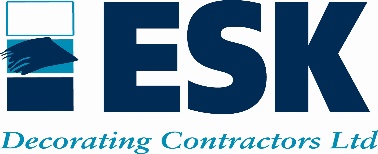 ESK RISK ASSESSMENTOPERATION/PROCESSSLIPS, TRIPS & FALLSOPERATION/PROCESSSLIPS, TRIPS & FALLSOPERATION/PROCESSSLIPS, TRIPS & FALLSDATEDATEDATEDATEDATENo6No6LOCATION LOCATION LOCATION LOCATION LOCATION LOCATION LOCATION LOCATION LOCATION LOCATION EQUIPMENT USEDHand Tools, tins of paint, plant & equipmentEQUIPMENT USEDHand Tools, tins of paint, plant & equipmentCAN TASK BE ELIMINATED?  CAN TASK BE ELIMINATED?  YesYesYesYesNoXNoXRISK PRIOR TO CONTROLSRISK PRIOR TO CONTROLSRISK PRIOR TO CONTROLSRISK PRIOR TO CONTROLSRISK PRIOR TO CONTROLSRISK PRIOR TO CONTROLSRISK PRIOR TO CONTROLSRISK PRIOR TO CONTROLSRISK PRIOR TO CONTROLSRISK PRIOR TO CONTROLSHAZARDS IDENTIFIEDHAZARDS IDENTIFIEDLowLowLowMedMedHighHighHighSlips, trips and falls on the same levelSlips, trips and falls on the same levelXXSpillage of materialsSpillage of materialsXXEXPOSED PERSONSSite personnel and any persons in the vicinityEXPOSED PERSONSSite personnel and any persons in the vicinityTOTAL NUMBERS AFFECTED    Various        TOTAL NUMBERS AFFECTED    Various        TOTAL NUMBERS AFFECTED    Various        TOTAL NUMBERS AFFECTED    Various        TOTAL NUMBERS AFFECTED    Various        TOTAL NUMBERS AFFECTED    Various        TOTAL NUMBERS AFFECTED    Various        TOTAL NUMBERS AFFECTED    Various        FREQUENCY OF EXPOSUREDailyFREQUENCY OF EXPOSUREDailyDURATION OF EXPOSURELow/minimal over an 8 hour working day. DURATION OF EXPOSURELow/minimal over an 8 hour working day. DURATION OF EXPOSURELow/minimal over an 8 hour working day. DURATION OF EXPOSURELow/minimal over an 8 hour working day. DURATION OF EXPOSURELow/minimal over an 8 hour working day. DURATION OF EXPOSURELow/minimal over an 8 hour working day. DURATION OF EXPOSURELow/minimal over an 8 hour working day. DURATION OF EXPOSURELow/minimal over an 8 hour working day. CONTROL MEASURES ALREADY Tools to be kept on shoulder bags or secured to belt aprons.Regular toolbox talks and Health & Safety training.Spillages to be cleared up immediatelyTrained and competent operatives. Good housekeeping. CONTROL MEASURES ALREADY Tools to be kept on shoulder bags or secured to belt aprons.Regular toolbox talks and Health & Safety training.Spillages to be cleared up immediatelyTrained and competent operatives. Good housekeeping. EXTENT TO WHICH THEY CONTROL RISKSecured tools are less likely to be a trip hazardReiterates awareness of hazards and knowledge of good working practices which re enforces training previously provided to keep operators fully aware of all dangers involved.Spillages to be cleared up immediately which will prevent slips. Ensures operatives are aware of hazards. Prevents slips, trips or falls from hazards on site. EXTENT TO WHICH THEY CONTROL RISKSecured tools are less likely to be a trip hazardReiterates awareness of hazards and knowledge of good working practices which re enforces training previously provided to keep operators fully aware of all dangers involved.Spillages to be cleared up immediately which will prevent slips. Ensures operatives are aware of hazards. Prevents slips, trips or falls from hazards on site. EXTENT TO WHICH THEY CONTROL RISKSecured tools are less likely to be a trip hazardReiterates awareness of hazards and knowledge of good working practices which re enforces training previously provided to keep operators fully aware of all dangers involved.Spillages to be cleared up immediately which will prevent slips. Ensures operatives are aware of hazards. Prevents slips, trips or falls from hazards on site. EXTENT TO WHICH THEY CONTROL RISKSecured tools are less likely to be a trip hazardReiterates awareness of hazards and knowledge of good working practices which re enforces training previously provided to keep operators fully aware of all dangers involved.Spillages to be cleared up immediately which will prevent slips. Ensures operatives are aware of hazards. Prevents slips, trips or falls from hazards on site. EXTENT TO WHICH THEY CONTROL RISKSecured tools are less likely to be a trip hazardReiterates awareness of hazards and knowledge of good working practices which re enforces training previously provided to keep operators fully aware of all dangers involved.Spillages to be cleared up immediately which will prevent slips. Ensures operatives are aware of hazards. Prevents slips, trips or falls from hazards on site. EXTENT TO WHICH THEY CONTROL RISKSecured tools are less likely to be a trip hazardReiterates awareness of hazards and knowledge of good working practices which re enforces training previously provided to keep operators fully aware of all dangers involved.Spillages to be cleared up immediately which will prevent slips. Ensures operatives are aware of hazards. Prevents slips, trips or falls from hazards on site. EXTENT TO WHICH THEY CONTROL RISKSecured tools are less likely to be a trip hazardReiterates awareness of hazards and knowledge of good working practices which re enforces training previously provided to keep operators fully aware of all dangers involved.Spillages to be cleared up immediately which will prevent slips. Ensures operatives are aware of hazards. Prevents slips, trips or falls from hazards on site. EXTENT TO WHICH THEY CONTROL RISKSecured tools are less likely to be a trip hazardReiterates awareness of hazards and knowledge of good working practices which re enforces training previously provided to keep operators fully aware of all dangers involved.Spillages to be cleared up immediately which will prevent slips. Ensures operatives are aware of hazards. Prevents slips, trips or falls from hazards on site. ADDITIONAL MEASURES REQUIREDToolbox talk on slips, trips and falls to be carried out on a regular basisADDITIONAL MEASURES REQUIREDToolbox talk on slips, trips and falls to be carried out on a regular basisACTION BYManagement, Supervisors & Operatives. ACTION BYManagement, Supervisors & Operatives. ACTION BYManagement, Supervisors & Operatives. ACTION BYManagement, Supervisors & Operatives. BY WHENPrior to contract start date and on-going throughout contract. BY WHENPrior to contract start date and on-going throughout contract. BY WHENPrior to contract start date and on-going throughout contract. BY WHENPrior to contract start date and on-going throughout contract. STATEMENT ON RESIDUAL RISKSWhen the detailed control measures in place are adhered to the risks above should be reduced to an acceptable level.STATEMENT ON RESIDUAL RISKSWhen the detailed control measures in place are adhered to the risks above should be reduced to an acceptable level.STATEMENT ON RESIDUAL RISKSWhen the detailed control measures in place are adhered to the risks above should be reduced to an acceptable level.STATEMENT ON RESIDUAL RISKSWhen the detailed control measures in place are adhered to the risks above should be reduced to an acceptable level.STATEMENT ON RESIDUAL RISKSWhen the detailed control measures in place are adhered to the risks above should be reduced to an acceptable level.STATEMENT ON RESIDUAL RISKSWhen the detailed control measures in place are adhered to the risks above should be reduced to an acceptable level.STATEMENT ON RESIDUAL RISKSWhen the detailed control measures in place are adhered to the risks above should be reduced to an acceptable level.STATEMENT ON RESIDUAL RISKSWhen the detailed control measures in place are adhered to the risks above should be reduced to an acceptable level.STATEMENT ON RESIDUAL RISKSWhen the detailed control measures in place are adhered to the risks above should be reduced to an acceptable level.STATEMENT ON RESIDUAL RISKSWhen the detailed control measures in place are adhered to the risks above should be reduced to an acceptable level.ADDITIONAL REQUIREMENTS FOR VULNERABLE GROUPSEnsure that physical capabilities are taken into account when allocating works.  Trainees to be supervisedADDITIONAL REQUIREMENTS FOR VULNERABLE GROUPSEnsure that physical capabilities are taken into account when allocating works.  Trainees to be supervisedADDITIONAL REQUIREMENTS FOR VULNERABLE GROUPSEnsure that physical capabilities are taken into account when allocating works.  Trainees to be supervisedADDITIONAL REQUIREMENTS FOR VULNERABLE GROUPSEnsure that physical capabilities are taken into account when allocating works.  Trainees to be supervisedADDITIONAL REQUIREMENTS FOR VULNERABLE GROUPSEnsure that physical capabilities are taken into account when allocating works.  Trainees to be supervisedADDITIONAL REQUIREMENTS FOR VULNERABLE GROUPSEnsure that physical capabilities are taken into account when allocating works.  Trainees to be supervisedADDITIONAL REQUIREMENTS FOR VULNERABLE GROUPSEnsure that physical capabilities are taken into account when allocating works.  Trainees to be supervisedADDITIONAL REQUIREMENTS FOR VULNERABLE GROUPSEnsure that physical capabilities are taken into account when allocating works.  Trainees to be supervisedADDITIONAL REQUIREMENTS FOR VULNERABLE GROUPSEnsure that physical capabilities are taken into account when allocating works.  Trainees to be supervisedADDITIONAL REQUIREMENTS FOR VULNERABLE GROUPSEnsure that physical capabilities are taken into account when allocating works.  Trainees to be supervisedMONITORING RESULTSMonitoring is required to ensure that the controls remain effective.MONITORING RESULTSMonitoring is required to ensure that the controls remain effective.MONITORING RESULTSMonitoring is required to ensure that the controls remain effective.MONITORING RESULTSMonitoring is required to ensure that the controls remain effective.MONITORING RESULTSMonitoring is required to ensure that the controls remain effective.MONITORING RESULTSMonitoring is required to ensure that the controls remain effective.MONITORING RESULTSMonitoring is required to ensure that the controls remain effective.MONITORING RESULTSMonitoring is required to ensure that the controls remain effective.MONITORING RESULTSMonitoring is required to ensure that the controls remain effective.MONITORING RESULTSMonitoring is required to ensure that the controls remain effective.ASSESSOR – NAMEPOSITIONPOSITIONPOSITIONREVIEW DATE01.06.21REVIEW DATE01.06.21REVIEW DATE01.06.21REVIEW DATE01.06.21REVIEW DATE01.06.21LAST REVISED01.06.20